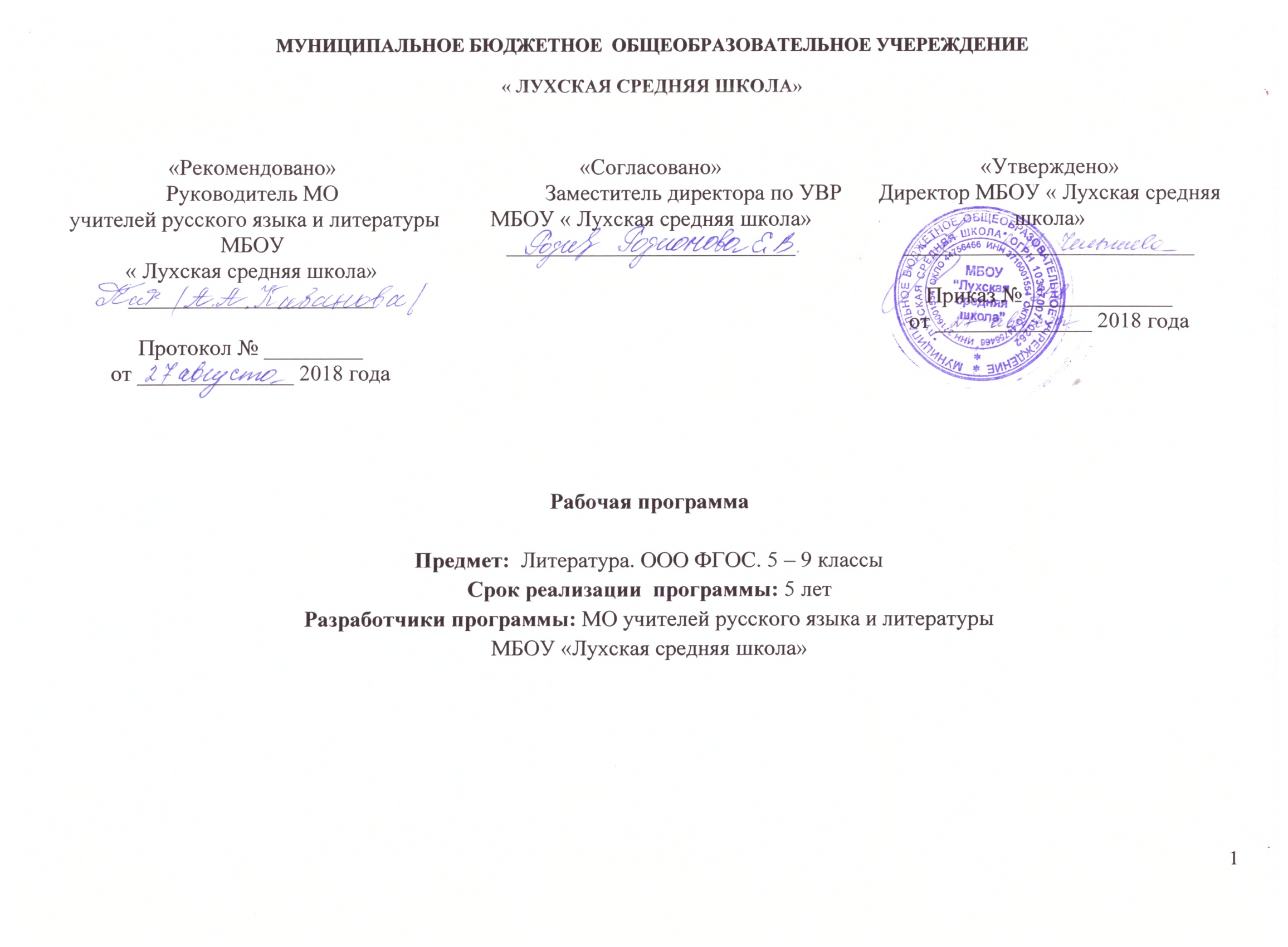 СодержаниеПланируемые  результаты  изучения учебного предмета «  Литература» Содержание учебного предмета «  Литература» Тематическое планирование учебного предмета «   Литература»ланируемые результаты освоения учебного предмета « Литература»Личностные результаты :1. Российская гражданская идентичность (патриотизм, уважение к Отечеству, к прошлому и настоящему многонационального народа России,  чувство ответственности и долга перед Родиной, идентификация себя в качестве гражданина России, субъективная значимость использования русского языка и языков народов России, осознание и ощущение личностной сопричастности судьбе российского народа). Осознанное, уважительное и доброжелательное отношение к истории, культуре, религии, традициям, языкам, ценностям народов России и народов мира.2. Готовность и способность обучающихся к саморазвитию и самообразованию на основе мотивации к обучению и познанию; готовность и способность осознанному выбору и построению дальнейшей индивидуальной траектории образования на базе ориентировки в мире профессий и профессиональных предпочтений, с учетом устойчивых познавательных интересов.3. Развитое моральное сознание и компетентность в решении моральных проблем на основе личностного выбора, формирование нравственных чувств и нравственного поведения, осознанного и ответственного отношения к собственным). Сформированность ответственного отношения к учению; уважительного отношения к труду, наличие опыта участия в социально значимом труде. Осознание значения семьи в жизни человека и общества, принятие ценности семейной жизни, уважительное и заботливое отношение к членам своей семьи.4. Сформированность целостного мировоззрения, соответствующего современному уровню развития науки и общественной практики, учитывающего социальное, культурное, языковое, духовное многообразие современного мира.5. Осознанное, уважительное и доброжелательное отношение к другому человеку, его мнению, мировоззрению, культуре, языку, вере, гражданской позиции. Готовность и способность вести диалог с другими людьми и достигать в нем взаимопонимания. 6. Освоенность социальных норм, правил поведения, ролей и форм социальной жизни в группах и сообществах. Участие в школьном самоуправлении и общественной жизни в пределах возрастных компетенций с учетом региональных, этнокультурных, социальных и экономических особенностей.7. Сформированность ценности здорового и безопасного образа жизни; интериоризация правил индивидуального и коллективного безопасного поведения в чрезвычайных ситуациях, угрожающих жизни и здоровью людей, правил поведения на транспорте и на дорогах.8. Развитость эстетического сознания через освоение художественного наследия народов России и мира, творческой деятельности эстетического характера.9. Сформированность основ экологической культуры, соответствующей современному уровню экологического мышления, наличие опыта экологически ориентированной рефлексивно-оценочной и практической деятельности в жизненных. Метапредметные результаты Регулятивные УУДУмение самостоятельно определять цели обучения, ставить и формулировать новые задачи в учебе и познавательной деятельности, развивать мотивы и интересы своей познавательной деятельности. Обучающийся сможет:анализировать существующие и планировать будущие образовательные результаты;идентифицировать собственные проблемы и определять главную проблему;выдвигать версии решения проблемы, формулировать гипотезы, предвосхищать конечный результат;ставить цель деятельности на основе определенной проблемы и существующих возможностей;формулировать учебные задачи как шаги достижения поставленной цели деятельности;обосновывать целевые ориентиры и приоритеты ссылками на ценности, указывая и обосновывая логическую последовательность шагов.Умение самостоятельно планировать пути достижения целей, в том числе альтернативные, осознанно выбирать наиболее эффективные способы решения учебных и познавательных задач. Обучающийся сможет:определять необходимые действие(я) в соответствии с учебной и познавательной задачей и составлять алгоритм их выполнения;обосновывать и осуществлять выбор наиболее эффективных способов решения учебных и познавательных задач;определять/находить, в том числе из предложенных вариантов, условия для выполнения учебной и познавательной задачи;выстраивать жизненные планы на краткосрочное будущее (заявлять целевые ориентиры, ставить адекватные им задачи и предлагать действия, указывая и обосновывая логическую последовательность шагов);выбирать из предложенных вариантов и самостоятельно искать средства/ресурсы для решения задачи/достижения цели;составлять план решения проблемы (выполнения проекта, проведения исследования);определять потенциальные затруднения при решении учебной и познавательной задачи и находить средства для их устранения;описывать свой опыт, оформляя его для передачи другим людям в виде технологии решения практических задач определенного класса;планировать и корректировать свою индивидуальную образовательную траекторию.Умение соотносить свои действия с планируемыми результатами, осуществлять контроль своей деятельности в процессе достижения результата, определять способы действий в рамках предложенных условий и требований, корректировать свои действия в соответствии с изменяющейся ситуацией. Обучающийся сможет:определять совместно с педагогом и сверстниками критерии планируемых результатов и критерии оценки своей учебной деятельности;систематизировать (в том числе выбирать приоритетные) критерии планируемых результатов и оценки своей деятельности;отбирать инструменты для оценивания своей деятельности, осуществлять самоконтроль своей деятельности в рамках предложенных условий и требований;оценивать свою деятельность, аргументируя причины достижения или отсутствия планируемого результата;находить достаточные средства для выполнения учебных действий в изменяющейся ситуации и/или при отсутствии планируемого результата;работая по своему плану, вносить коррективы в текущую деятельность на основе анализа изменений ситуации для получения запланированных характеристик продукта/результата;устанавливать связь между полученными характеристиками продукта и характеристиками процесса деятельности и по завершении деятельности предлагать изменение характеристик процесса для получения улучшенных характеристик продукта;сверять свои действия с целью и, при необходимости, исправлять ошибки самостоятельно.Умение оценивать правильность выполнения учебной задачи, собственные возможности ее решения. Обучающийся сможет:определять критерии правильности (корректности) выполнения учебной задачи;анализировать и обосновывать применение соответствующего инструментария для выполнения учебной задачи;свободно пользоваться выработанными критериями оценки и самооценки, исходя из цели и имеющихся средств, различая результат и способы действий;оценивать продукт своей деятельности по заданным и/или самостоятельно определенным критериям в соответствии с целью деятельности;обосновывать достижимость цели выбранным способом на основе оценки своих внутренних ресурсов и доступных внешних ресурсов;фиксировать и анализировать динамику собственных образовательных результатов.Владение основами самоконтроля, самооценки, принятия решений и осуществления осознанного выбора в учебной и познавательной. Обучающийся сможет:наблюдать и анализировать собственную учебную и познавательную деятельность и деятельность других обучающихся в процессе взаимопроверки;соотносить реальные и планируемые результаты индивидуальной образовательной деятельности и делать выводы;принимать решение в учебной ситуации и нести за него ответственность;самостоятельно определять причины своего успеха или неуспеха и находить способы выхода из ситуации неуспеха;ретроспективно определять, какие действия по решению учебной задачи или параметры этих действий привели к получению имеющегося продукта учебной деятельности;демонстрировать приемы регуляции психофизиологических/ эмоциональных состояний для достижения эффекта успокоения (устранения эмоциональной напряженности), эффекта восстановления (ослабления проявлений утомления), эффекта активизации (повышения психофизиологической реактивности).Познавательные УУДУмение определять понятия, создавать обобщения, устанавливать аналогии, классифицировать, самостоятельно выбирать основания и критерии для классификации, устанавливать причинно-следственные связи, строить логическое рассуждение, умозаключение (индуктивное, дедуктивное, по аналогии) и делать выводы. Обучающийся сможет:подбирать слова, соподчиненные ключевому слову, определяющие его признаки и свойства;выстраивать логическую цепочку, состоящую из ключевого слова и соподчиненных ему слов;выделять общий признак двух или нескольких предметов или явлений и объяснять их сходство;объединять предметы и явления в группы по определенным признакам, сравнивать, классифицировать и обобщать факты и явления;выделять явление из общего ряда других явлений;определять обстоятельства, которые предшествовали возникновению связи между явлениями, из этих обстоятельств выделять определяющие, способные быть причиной данного явления, выявлять причины и следствия явлений;строить рассуждение от общих закономерностей к частным явлениям и от частных явлений к общим закономерностям;строить рассуждение на основе сравнения предметов и явлений, выделяя при этом общие признаки;излагать полученную информацию, интерпретируя ее в контексте решаемой задачи;самостоятельно указывать на информацию, нуждающуюся в проверке, предлагать и применять способ проверки достоверности информации;вербализовать эмоциональное впечатление, оказанное на него источником;объяснять явления, процессы, связи и отношения, выявляемые в ходе познавательной и исследовательской деятельности (приводить объяснение с изменением формы представления; объяснять, детализируя или обобщая; объяснять с заданной точки зрения);выявлять и называть причины события, явления, в том числе возможные / наиболее вероятные причины, возможные последствия заданной причины, самостоятельно осуществляя причинно-следственный анализ;делать вывод на основе критического анализа разных точек зрения, подтверждать вывод собственной аргументацией или самостоятельно полученными данными.Умение создавать, применять и преобразовывать знаки и символы, модели и схемы для решения учебных и познавательных задач. Обучающийся сможет:обозначать символом и знаком предмет и/или явление;определять логические связи между предметами и/или явлениями, обозначать данные логические связи с помощью знаков в схеме;создавать абстрактный или реальный образ предмета и/или явления;строить модель/схему на основе условий задачи и/или способа ее решения;создавать вербальные, вещественные и информационные модели с выделением существенных характеристик объекта для определения способа решения задачи в соответствии с ситуацией;преобразовывать модели с целью выявления общих законов, определяющих данную предметную область;переводить сложную по составу (многоаспектную) информацию из графического или формализованного (символьного) представления в текстовое, и наоборот;строить схему, алгоритм действия, исправлять или восстанавливать неизвестный ранее алгоритм на основе имеющегося знания об объекте, к которому применяется алгоритм;строить доказательство: прямое, косвенное, от противного;анализировать/рефлексировать опыт разработки и реализации учебного проекта, исследования (теоретического, эмпирического) на основе предложенной проблемной ситуации, поставленной цели и/или заданных критериев оценки продукта/результата.Смысловое чтение. Обучающийся сможет:находить в тексте требуемую информацию (в соответствии с целями своей деятельности);ориентироваться в содержании текста, понимать целостный смысл текста, структурировать текст;устанавливать взаимосвязь описанных в тексте событий, явлений, процессов;резюмировать главную идею текста;преобразовывать текст, «переводя» его в другую модальность, интерпретировать текст (художественный и нехудожественный – учебный, научно-популярный, информационный, текст non-fiction);критически оценивать содержание и форму текста.Формирование и развитие экологического мышления, умение применять его в познавательной, коммуникативной, социальной практике и профессиональной ориентации. Обучающийся сможет:определять свое отношение к природной среде;анализировать влияние экологических факторов на среду обитания живых организмов;проводить причинный и вероятностный анализ экологических ситуаций;прогнозировать изменения ситуации при смене действия одного фактора на действие другого фактора;распространять экологические знания и участвовать в практических делах по защите окружающей среды;выражать свое отношение к природе через рисунки, сочинения, модели, проектные работы.10. Развитие мотивации к овладению культурой активного использования словарей и других поисковых систем. Обучающийся сможет:определять необходимые ключевые поисковые слова и запросы;осуществлять взаимодействие с электронными поисковыми системами, словарями;формировать множественную выборку из поисковых источников для объективизации результатов поиска;соотносить полученные результаты поиска со своей деятельностью.Коммуникативные УУДУмение организовывать учебное сотрудничество и совместную деятельность с учителем и сверстниками; работать индивидуально и в группе: находить общее решение и разрешать конфликты на основе согласования позиций и учета интересов; формулировать, аргументировать и отстаивать свое мнение. Обучающийся сможет:определять возможные роли в совместной деятельности;играть определенную роль в совместной деятельности;принимать позицию собеседника, понимая позицию другого, различать в его речи: мнение (точку зрения), доказательство (аргументы), факты; гипотезы, аксиомы, теории;определять свои действия и действия партнера, которые способствовали или препятствовали продуктивной коммуникации;строить позитивные отношения в процессе учебной и познавательной деятельности;корректно и аргументированно отстаивать свою точку зрения, в дискуссии уметь выдвигать контраргументы, перефразировать свою мысль (владение механизмом эквивалентных замен);критически относиться к собственному мнению, с достоинством признавать ошибочность своего мнения (если оно таково) и корректировать его;предлагать альтернативное решение в конфликтной ситуации;выделять общую точку зрения в дискуссии;договариваться о правилах и вопросах для обсуждения в соответствии с поставленной перед группой задачей;организовывать учебное взаимодействие в группе (определять общие цели, распределять роли, договариваться друг с другом и т. д.);устранять в рамках диалога разрывы в коммуникации, обусловленные непониманием/неприятием со стороны собеседника задачи, формы или содержания диалога.Умение осознанно использовать речевые средства в соответствии с задачей коммуникации для выражения своих чувств, мыслей и потребностей для планирования и регуляции своей деятельности; владение устной и письменной речью, монологической контекстной речью. Обучающийся сможет:определять задачу коммуникации и в соответствии с ней отбирать речевые средства;отбирать и использовать речевые средства в процессе коммуникации с другими людьми (диалог в паре, в малой группе и т. д.);представлять в устной или письменной форме развернутый план собственной деятельности;соблюдать нормы публичной речи, регламент в монологе и дискуссии в соответствии с коммуникативной задачей;высказывать и обосновывать мнение (суждение) и запрашивать мнение партнера в рамках диалога;принимать решение в ходе диалога и согласовывать его с собеседником;создавать письменные «клишированные» и оригинальные тексты с использованием необходимых речевых средств;использовать вербальные средства (средства логической связи) для выделения смысловых блоков своего выступления;использовать невербальные средства или наглядные материалы, подготовленные/отобранные под руководством учителя;делать оценочный вывод о достижении цели коммуникации непосредственно после завершения коммуникативного контакта и обосновывать его.Формирование и развитие компетентности в области использования информационно-коммуникационных технологий (далее – ИКТ). Обучающийся сможет:целенаправленно искать и использовать информационные ресурсы, необходимые для решения учебных и практических задач с помощью средств ИКТ;выбирать, строить и использовать адекватную информационную модель для передачи своих мыслей средствами естественных и формальных языков в соответствии с условиями коммуникации;выделять информационный аспект задачи, оперировать данными, использовать модель решения задачи;использовать компьютерные технологии (включая выбор адекватных задаче инструментальных программно-аппаратных средств и сервисов) для решения информационных и коммуникационных учебных задач, в том числе: вычисление, написание писем, сочинений, докладов, рефератов, создание презентаций и др.;использовать информацию с учетом этических и правовых норм;создавать информационные ресурсы разного типа и для разных аудиторий, соблюдать информационную гигиену и правила информационной безопасности.Предметные результаты освоения учебного предмета « Литература»•	осознание значимости чтения и изучения литературы для своего дальнейшего развития; формирование потребности в систематическом чтении как средстве познания мира и себя в этом мире, как в способе своего эстетического и интеллектуального удовлетворения;•	восприятие литературы как одной из основных культурных ценностей народа (отражающей его менталитет, историю, мировосприятие) и человечества (содержащей смыслы, важные для человечества в целом);•	обеспечение культурной самоидентификации, осознание коммуникативно-эстетических возможностей родного языка на основе изучения выдающихся произведений российской культуры, культуры своего народа, мировой культуры;•	воспитание квалифицированного читателя со сформированным эстетическим вкусом, способного аргументировать свое мнение и оформлять его словесно в устных и письменных высказываниях разных жанров, создавать развернутые высказывания аналитического и интерпретирующего характера, участвовать в обсуждении прочитанного, сознательно планировать свое досуговое чтение;•	развитие способности понимать литературные художественные произведения, воплощающие разные этнокультурные традиции;•	овладение процедурами эстетического и смыслового анализа текста на основе понимания принципиальных отличий литературного художественного текста от научного, делового, публицистического и т. п., формирование умений воспринимать, анализировать, критически оценивать и интерпретировать прочитанное, осознавать художественную картину жизни, отраженную в литературном произведении, на уровне не только эмоционального восприятия, но и интеллектуального осмысления.Важные предметные умения, формируемые у обучающихся в результате освоения программы по литературе основной школы (в скобках указаны классы, когда эти умения стоит активно формировать; в этих классах можно уже проводить контроль сформированности этих умений):•	определять тему и основную мысль произведения (5–6 кл.);•	владеть различными видами пересказа (5–6 кл.), пересказывать сюжет; выявлять особенности композиции, основной конфликт, вычленять фабулу (6–7 кл.);•	характеризовать героев-персонажей, давать их сравнительные характеристики (5–6 кл.); оценивать систему персонажей (6–7 кл.);•	находить основные изобразительно-выразительные средства, характерные для творческой манеры писателя, определять их художественные функции (5–7 кл.); выявлять особенности языка и стиля писателя (7–9 кл.);•	определять родо-жанровую специфику художественного произведения (5–9 кл.); •	объяснять свое понимание нравственно-философской, социально-исторической и эстетической проблематики произведений (7–9 кл.);•	выделять в произведениях элементы художественной формы и обнаруживать связи между ними (5–7 кл.), постепенно переходя к анализу текста; анализировать литературные произведения разных жанров (8–9 кл.);•	выявлять и осмыслять формы авторской оценки героев, событий, характер авторских взаимоотношений с «читателем» как адресатом произведения  (в каждом классе – на своем уровне); •	пользоваться основными теоретико-литературными терминами и понятиями (в каждом классе – умение пользоваться терминами, изученными в этом и предыдущих классах) как инструментом анализа и интерпретации художественного текста;•	представлять развернутый устный или письменный ответ на поставленные вопросы (в каждом классе – на своем уровне); вести учебные дискуссии (7–9 кл.);•	собирать материал и обрабатывать информацию, необходимую для составления плана, тезисного плана, конспекта, доклада, написания аннотации, сочинения, эссе, литературно-творческой работы, создания проекта на заранее объявленную или самостоятельно/под руководством учителя выбранную литературную или публицистическую тему, для организации дискуссии  (в каждом классе – на своем уровне);•	выражать личное отношение к художественному произведению, аргументировать свою точку зрения (в каждом классе – на своем уровне);•	выразительно читать с листа и наизусть произведения/фрагментыпроизведений художественной литературы, передавая личное отношение к произведению (5-9 класс); •	ориентироваться в информационном образовательном пространстве: работать с энциклопедиями, словарями, справочниками, специальной литературой (5–9 кл.); пользоваться каталогами библиотек, библиографическими указателями, системой поиска в Интернете (5–9 кл.) (в каждом классе – на своем уровне).Обязательное содержание (5 – 9 КЛАССЫ)Сравнительный анализ с содержанием рабочей программыСписок А(«ключевые» произведения литературы, предназначенные для обязательного изучения)Список В(перечень авторов, изучение которых обязательно в школе)Основные теоретико-литературные понятия, требующие освоения в основной школе•	Художественная литература как искусство слова. Художественный образ. •	Устное народное творчество. Жанры фольклора. Миф и фольклор.•	Литературные роды (эпос, лирика, драма) и жанры (эпос, роман, повесть, рассказ, новелла, притча, басня; баллада, поэма; ода, послание, элегия; комедия, драма, трагедия).•	Основные литературные направления: классицизм, сентиментализм, романтизм, реализм, модернизм.•	Форма и содержание литературного произведения: тема, проблематика, идея; автор-повествователь, герой-рассказчик, точка зрения,  адресат, читатель; герой, персонаж, действующее лицо, лирический герой, система образов персонажей; сюжет, фабула, композиция, конфликт, стадии развития действия: экспозиция, завязка, развитие действия, кульминация, развязка; художественная деталь, портрет, пейзаж, интерьер; диалог, монолог, авторское отступление, лирическое отступление; эпиграф. •	Язык художественного произведения. Изобразительно-выразительные средства в художественном произведении: эпитет, метафора, сравнение, антитеза, оксюморон. Гипербола, литота. Аллегория. Ирония, юмор, сатира. Анафора. Звукопись, аллитерация, ассонанс.•	Стих и проза. Основы стихосложения: стихотворный метр и размер, ритм, рифма, строфа.Тематическое планирование учебного предмета «Литература»АВСРУССКАЯ ЛИТЕРАТУРАРУССКАЯ ЛИТЕРАТУРАРУССКАЯ ЛИТЕРАТУРА«Слово о полку Игореве» (к. XII в.) (8-9 кл.)Древнерусская литература –  1-2 произведения на выбор, например: «Поучение» Владимира Мономаха,  «Повесть о разорении Рязани Батыем», «Житие Сергия Радонежского», «Домострой», «Повесть о Петре и Февронии Муромских», «Повесть о Ерше Ершовиче, сыне Щетинникове», «Житие протопопа Аввакума, им самим написанное» и др.)(6-8 кл.)Русский фольклор:сказки, былины, загадки, пословицы, поговорки, песня и др. (10 произведений разных жанров, 5-7 кл.)Д.И. Фонвизин «Недоросль» (1778 – 1782) (8-9 кл.)Н.М. Карамзин  «Бедная Лиза» (1792) (8-9 кл.)М.В. Ломоносов – 1 стихотворение по выбору, например: «Стихи, сочиненные на дороге в Петергоф…» (1761), «Вечернее размышление о Божием Величии при случае великого северного сияния» (1743), «Ода на день восшествия на Всероссийский престол Ея Величества Государыни Императрицы Елисаветы Петровны 1747 года» и др. (8-9 кл.)Г.Р. Державин – 1-2 стихотворения по выбору, например: «Фелица» (1782), «Осень во время осады Очакова» (1788), «Снигирь» 1800, «Водопад» (1791-1794), «Памятник» (1795) и др. (8-9 кл.)И.А. Крылов – 3 басни по выбору, например:  «Слон и Моська» (1808), «Квартет» (1811), «Осел и Соловей» (1811), «Лебедь, Щука и Рак» (1814), «Свинья под дубом» (не позднее 1823) и др. (5-6 кл.)А.С. Грибоедов «Горе от ума» (1821 – 1824) (9 кл.)В.А. Жуковский - 1-2 баллады по выбору, например: «Светлана» (1812), «Лесной царь» (1818); 1-2 элегии по выбору, например: «Невыразимое» (1819), «Море» (1822) и др.(7-9 кл.)А.С. Пушкин «Евгений Онегин» (1823 —1831) (9 кл.), «Дубровский» (1832 — 1833) (6-7 кл), «Капитанская дочка» (1832 —1836) (7-8 кл.).Стихотворения: «К Чаадаеву» («Любви, надежды, тихой славы…») (1818), «Песнь о вещем Олеге» (1822), «К***» («Я помню чудное мгновенье…») (1825), «Зимний вечер» (1825), «Пророк» (1826), «Во глубине сибирских руд…» (1827), «Я вас любил: любовь еще, быть может…» (1829), «Зимнее утро» (1829), «Я памятник себе воздвиг нерукотворный…» (1836)(5-9 кл.)А.С. Пушкин - 10 стихотворений различной тематики, представляющих разные периоды творчества – по выбору, входят в программу каждого класса, например: «Воспоминания в Царском Селе» (1814), «Вольность» (1817), «Деревня» (181), «Редеет облаков летучая гряда» (1820), «Погасло дневное светило…» (1820), «Свободы сеятель пустынный…» (1823), «К морю» (1824), «19 октября» («Роняет лес багряный свой убор…») (1825), «Зимняя дорога» (1826), «И.И. Пущину» (1826), «Няне» (1826), «Стансы («В надежде славы и добра…») (1826), «Арион» (1827), «Цветок» (1828), «Не пой, красавица, при мне…» (1828), «Анчар» (1828), «На холмах Грузии лежит ночная мгла…» (1829), «Брожу ли я вдоль улиц шумных…» (1829), «Кавказ» (1829), «Монастырь на Казбеке» (1829), «Обвал» (1829), «Поэту» (1830), «Бесы» (1830), «В начале жизни школу помню я…» (1830), «Эхо» (1831), «Чем чаще празднует лицей…» (1831), «Пир Петра Первого» (1835), «Туча» (1835), «Была пора: наш праздник молодой…» (1836)  и др. (5-9 кл.)«Маленькие трагедии» (1830) 1-2 по выбору, например: «Моцарт и Сальери», «Каменный гость». (8-9 кл.)«Повести Белкина» (1830) - 2-3 по выбору, например: «Станционный смотритель», «Метель», «Выстрел» и др. (7-8 кл.)Поэмы –1 по выбору, например: «Руслан и Людмила» (1818—1820), «Кавказский пленник» (1820 – 1821), «Цыганы» (1824), «Полтава» (1828), «Медный всадник» (1833) (Вступление) и др. (7-9 кл.)Сказки – 1 по выбору, например: «Сказка о мертвой царевне и о семи богатырях» и др. (5 кл.)Поэзия пушкинской эпохи, например: К.Н. Батюшков, А.А. Дельвиг, Н.М. Языков, Е.А. Баратынский(2-3 стихотворения по выбору, 5-9 кл.)М.Ю. Лермонтов «Герой нашего времени» (1838 — 1840). (9 кл.)Стихотворения:  «Парус» (1832), «Смерть Поэта» (1837), «Бородино» (1837), «Узник» (1837), «Тучи» (1840), «Утес» (1841), «Выхожу один я на дорогу...» (1841). (5-9 кл.)М.Ю. Лермонтов - 10 стихотворений по выбору, входят в программу каждого класса, например: «Ангел» (1831), «Дума» (1838), «Три пальмы» (1838), «Молитва» («В минуту жизни трудную…») (1839), «И скучно и грустно» (1840), «Молитва» («Я, Матерь Божия, ныне с молитвою...») (1840), «Когда волнуется желтеющая нива…» (1840), «Из Гете («Горные вершины…») (1840), «Нет, не тебя так пылко я люблю…» (1841), «Родина» (1841), «Пророк» (1841), «Как часто, пестрою толпою окружен...» (1841), «Листок» (1841) и др. (5-9 кл.)Поэмы 1-2 по выбору, например: «Песня про царя Ивана Васильевича, молодого опричника и удалого купца Калашникова» (1837), «Мцыри» (1839) и др.(8-9 кл.)Литературные сказки XIX-ХХ века, например:А. Погорельский, В.Ф. Одоевский, С.Г. Писахов, Б.В. Шергин, А.М. Ремизов, Ю.К. Олеша, Е.В. Клюев и др.(1 сказка на выбор, 5 кл.)Н.В. Гоголь«Ревизор» (1835) (7-8 кл.), «Мертвые души» (1835 – 1841) (9-10 кл.)Н.В. Гоголь Повести – 5 из разных циклов, на выбор, входят в программу каждого класса, например: «Ночь перед Рождеством» (1830 – 1831), «Повесть о том, как поссорился Иван Иванович с Иваном Никифоровичем» (1834), «Невский проспект» (1833 – 1834), «Тарас Бульба» (1835), «Старосветские помещики» (1835), «Шинель» (1839) и др. (5-9 кл.)Ф.И. Тютчев – Стихотворения: «Весенняя гроза» («Люблю грозу в начале мая…») (1828, нач. 1850-х), «Silentium!» (Молчи, скрывайся и таи…) (1829, нач. 1830-х), «Умом Россию не понять…» (1866). (5-8 кл.)А.А. ФетСтихотворения: «Шепот, робкое дыханье…» (1850), «Как беден наш язык! Хочу и не могу…» (1887). (5-8 кл.)Н.А. Некрасов. Стихотворения:«Крестьянские дети» (1861), «Вчерашний день, часу в шестом…» (1848),  «Несжатая полоса» (1854). (5-8 кл.)Ф.И. Тютчев - 3-4 стихотворения по выбору, например: «Еще в полях белеет снег…» (1829, нач. 1830-х),  «Цицерон» (1829, нач. 1830-х), «Фонтан» (1836), «Эти бедные селенья…» (1855), «Есть в осени первоначальной…» (1857), «Певучесть есть в морских волнах…» (1865), «Нам не дано предугадать…» (1869),  «К. Б.» («Я встретил вас – и все былое...») (1870) и др. (5-8 кл.)А.А. Фет - 3-4 стихотворения по выбору, например: «Я пришел к тебе с приветом…» (1843), «На стоге сена ночью южной…» (1857),  «Сияла ночь. Луной был полон сад. Лежали…» (1877), «Это утро, радость эта…» (1881), «Учись у них –  у дуба, у березы…» (1883), «Я тебе ничего не скажу…» (1885) и др. (5-8 кл.)Н.А. Некрасов- 1–2 стихотворения по выбору,например: «Тройка» (1846), «Размышления у парадного подъезда» (1858), «Зеленый Шум» (1862-1863) и др. (5-8 кл.)Поэзия 2-й половины XIX в., например:А.Н. Майков, А.К. Толстой,Я.П. Полонский и др.(1-2 стихотворения по выбору, 5-9 кл.)И.С. Тургенев - 1 рассказ по выбору, например: «Певцы» (1852), «Бежин луг» (1846, 1874) и др.; 1 повесть на выбор,  например: «Муму» (1852), «Ася» (1857), «Первая любовь» (1860) и др.; 1 стихотворение в прозе на выбор,  например: «Разговор» (1878), «Воробей» (1878), «Два богача» (1878), «Русский язык» (1882) и др. (6-8 кл.)Н.С. Лесков - 1 повесть по выбору, например: «Несмертельный Голован (Из рассказов о трех праведниках)» (1880), «Левша» (1881), «Тупейный художник» (1883), «Человек на часах» (1887) и др.(6-8 кл.)М.Е. Салтыков-Щедрин - 2 сказки по выбору, например: «Повесть о том, как один мужик двух генералов прокормил» (1869), «Премудрый пискарь» (1883), «Медведь на воеводстве» (1884) и др. (7-8 кл.)Л.Н. Толстой - 1 повесть по выбору, например: «Детство» (1852), «Отрочество» (1854), «Хаджи-Мурат» (1896—1904) и др.; 1 рассказ на выбор, например: «Три смерти» (1858), «Холстомер» (1863, 1885), «Кавказский пленник» (1872), «После бала» (1903) и др. (5-8 кл.)А.П. Чехов - 3 рассказа по выбору, например: «Толстый и тонкий» (1883), «Хамелеон» (1884), «Смерть чиновника» (1883), «Лошадиная фамилия» (1885), «Злоумышленник» (1885), «Ванька» (1886), «Спать хочется» (1888) и др.(6-8 кл.)А.А. Блок- 2 стихотворения по выбору, например: «Перед грозой» (1899), «После грозы» (1900), «Девушка пела в церковном хоре…» (1905), «Ты помнишь? В нашей бухте сонной…» (1911 – 1914) и др. (7-9 кл.)А.А. Ахматова- 1 стихотворение по выбору, например: «Смуглый отрок бродил по аллеям…» (1911), «Перед весной бывают дни такие…» (1915), «Родная земля» (1961) и др.(7-9 кл.)Н.С. Гумилев- 1 стихотворение по выбору, например: «Капитаны» (1912), «Слово» (1921).(6-8 кл.)М.И. Цветаева- 1 стихотворение по выбору, например: «Моим стихам, написанным так рано…» (1913), «Идешь, на меня похожий» (1913), «Генералам двенадцатого года» (1913), «Мне нравится, что вы больны не мной…» (1915),  из цикла «Стихи к Блоку» («Имя твое – птица в руке…») (1916), из цикла «Стихи о Москве» (1916), «Тоска по родине! Давно…» (1934) и др.(6-8 кл.)О.Э. Мандельштам- 1 стихотворение по выбору, например: «Звук осторожный и глухой…» (1908), «Равноденствие» («Есть иволги в лесах, и гласных долгота…») (1913), «Бессонница. Гомер. Тугие паруса…» (1915) и др.(6-9 кл.)В.В. Маяковский- 1 стихотворение по выбору, например: «Хорошее отношение к лошадям» (1918), «Необычайное приключение, бывшее с Владимиром Маяковским летом на даче» (1920) и др. (7-8 кл.)С.А. Есенин- 1 стихотворение по выбору, например:«Гой ты, Русь, моя родная…» (1914), «Песнь о собаке» (1915),  «Нивы сжаты, рощи голы…» (1917 – 1918), «Письмо к матери» (1924) «Собаке Качалова» (1925) и др.(5-6 кл.)М.А. Булгаков1 повесть по выбору, например: «Роковые яйца» (1924), «Собачье сердце» (1925) и др. (7-8 кл.)А.П. Платонов- 1 рассказ по выбору, например: «В прекрасном и яростном мире (Машинист Мальцев)» (1937), «Рассказ о мертвом старике» (1942), «Никита» (1945), «Цветок на земле» (1949) и др.(6-8 кл.)М.М. Зощенко 2 рассказа по выбору, например: «Аристократка» (1923), «Баня» (1924) и др.(5-7 кл.)А.Т. Твардовский1 стихотворение  по выбору, например: «В тот день, когда окончилась война…» (1948), «О сущем» (1957 – 1958), «Вся суть в одном-единственном завете…» (1958),  «Я знаю, никакой моей вины…» (1966) и др.; «Василий Теркин» («Книга про бойца») (1942-1945) – главы по выбору.(7-8 кл.)А.И. Солженицын1 рассказ по выбору, например: «Матренин двор» (1959) или из «Крохоток» (1958 – 1960) – «Лиственница», «Дыхание», «Шарик», «Костер и муравьи», «Гроза в горах», «Колокол Углича» и др. (7-9 кл.)В.М. Шукшин1 рассказ по выбору, например: «Чудик» (1967), «Срезал» (1970), «Мастер» (1971) и др.(7-9 кл.)Проза конца XIX – начала XX вв.,  например:М. Горький, А.И. Куприн,Л.Н. Андреев, И.А. Бунин, И.С. Шмелев, А.С. Грин(2-3 рассказа или повести по выбору, 5-8 кл.)Поэзия конца XIX – начала XX вв., например:К.Д. Бальмонт, И.А. Бунин,М.А. Волошин, В. Хлебников и др.(2-3 стихотворения по выбору, 5-8 кл.)Поэзия 20-50-х годов ХХ в., например:Б.Л. Пастернак, Н.А. Заболоцкий, Д. Хармс, Н.М. Олейников и др.(3-4 стихотворения по выбору, 5-9 кл.)Проза о Великой Отечественной войне, например:М.А. Шолохов, В.Л. Кондратьев, В.О. Богомолов, Б.Л. Васильев,  В.В. Быков, В.П. Астафьев и др.(1-2 повести или рассказа – по выбору, 6-9 кл.)Художественная проза о человеке и природе, их взаимоотношениях, например:М.М. Пришвин,К.Г. Паустовский и др.(1-2 произведения – по выбору, 5-6 кл.)Проза о детях, например:В.Г. Распутин, В.П. Астафьев, Ф.А. Искандер, Ю.И. Коваль,Ю.П. Казаков, В.В. Голявкин и др.(3-4 произведения по выбору, 5-8 кл.)Поэзия 2-й половины ХХ в., например:Н.И. Глазков, Е.А. Евтушенко, А.А. Вознесенский, Н.М. Рубцов, Д.С. Самойлов,А.А. Тарковский, Б.Ш. Окуджава,  В.С. Высоцкий, Ю.П. Мориц, И.А. Бродский, А.С. Кушнер, О.Е. Григорьев и др. (3-4 стихотворения по выбору, 5-9 кл.)Проза русской эмиграции, например:И.С. Шмелев, В.В. Набоков,С.Д. Довлатов и др.(1 произведение – по выбору, 5-9 кл.)Проза и поэзия о подростках и для подростков последних десятилетий авторов-лауреатов премий и конкурсов («Книгуру», премия им. Владислава Крапивина, Премия Детгиза, «Лучшая детская книга издательства «РОСМЭН» и др., например:Н. Назаркин, А. Гиваргизов, Ю.Кузнецова, Д.Сабитова, Е.Мурашова, А.Петрова, С. Седов, С. Востоков , Э. Веркин, М. Аромштам, Н. Евдокимова, Н. Абгарян, М. Петросян, А. Жвалевский и Е. Пастернак, Ая Эн, Д. Вильке и др.(1-2 произведения по выбору, 5-8 кл.)Литература народов России Литература народов России Литература народов России Г. Тукай, М. Карим,К. Кулиев, Р. Гамзатов и др.(1 произведение по выбору,5-9 кл.)Зарубежная литератураЗарубежная литератураЗарубежная литератураГомер «Илиада» (или «Одиссея») (фрагменты по выбору)(6-8 кл.)Данте. «Божественная комедия» (фрагменты по выбору)(9 кл.)М. де Сервантес «Дон Кихот» (главы по выбору)(7-8 кл.)Зарубежный фольклор, легенды, баллады, саги, песни(2-3 произведения по выбору, 5-7 кл.)В. Шекспир «Ромео и Джульетта» (1594 – 1595). (8-9 кл.)1–2 сонета по выбору,  например: № 66 «Измучась всем, я умереть хочу...» (пер. Б. Пастернака), № 68 «Его лицо - одно из отражений…» (пер. С. Маршака), №116 «Мешать соединенью двух сердец…» (пер. С. Маршака), №130 «Ее глаза на звезды не похожи…» (пер. С. Маршака).(7-8 кл.)А. де Сент-Экзюпери «Маленький принц» (1943)(6-7 кл.)Д. Дефо «Робинзон Крузо» (главы по выбору)( 6-7 кл.)Дж. Свифт «Путешествия Гулливера» (фрагменты по выбору)(6-7 кл.)Ж-Б. Мольер Комедии- 1 по выбору, например: «Тартюф, или Обманщик» (1664), «Мещанин во дворянстве» (1670).(8-9 кл.)И.-В. Гете «Фауст» (1774 – 1832) (фрагменты по выбору) ( 9-10 кл.)Г.Х.Андерсен Сказки- 1 по выбору, например: «Стойкий оловянный солдатик» (1838), «Гадкий утенок» (1843).(5 кл.) Дж. Г. Байрон - 1 стихотворение по выбору, например: «Душа моя мрачна. Скорей, певец, скорей!» (1814)(пер. М. Лермонтова), «Прощание Наполеона» (1815) (пер. В. Луговского), Романс  («Какая  радость  заменит былое светлых чар...») (1815) (пер. Вяч.Иванова),  «Стансы к Августе» (1816)(пер. А. Плещеева) и др.- фрагменты одной из поэм по выбору, например: «Паломничество Чайльд Гарольда» (1809 – 1811) (пер. В. Левика). (9 кл.)Зарубежная сказочная и фантастическая проза, например:Ш. Перро, В. Гауф, Э.Т.А. Гофман, бр. Гримм,Л. Кэрролл, Л.Ф.Баум, Д.М. Барри, Дж.Родари, М.Энде, Дж.Р.Р.Толкиен, К.Льюис и др.(2-3 произведения по выбору, 5-6 кл.)Зарубежная новеллистика, например: П. Мериме, Э. По, О`Генри, О. Уайльд, А.К. Дойл, Джером К. Джером, У. Сароян, и др.(2-3 произведения по выбору, 7-9 кл.)Зарубежная романистика XIX– ХХ века, например:А. Дюма, В. Скотт, В. Гюго, Ч. Диккенс, М. Рид, Ж. Верн, Г .Уэллс, Э.М. Ремарк  и др.(1-2 романа по выбору, 7-9 кл)Зарубежная проза о детях и подростках, например:М.Твен, Ф.Х.Бернетт, Л.М.Монтгомери, А.де Сент-Экзюпери, А.Линдгрен, Я.Корчак,  Харпер Ли, У.Голдинг, Р.Брэдбери, Д.Сэлинджер, П.Гэллико, Э.Портер,  К.Патерсон, Б.Кауфман, и др.(2 произведения по выбору, 5-9 кл.)Зарубежная проза о животных и взаимоотношениях человека и природы, например:Р. Киплинг, Дж. Лондон,Э. Сетон-Томпсон, Дж.Дарелл и др.(1-2 произведения по выбору, 5-7 кл.)Современнеая зарубежная проза, например:А. Тор, Д. Пеннак, У. Старк, К. ДиКамилло, М. Парр, Г. Шмидт, Д. Гроссман, С. Каста, Э. Файн, Е. Ельчин и др.(1 произведение по выбору, 5-8 кл.)Основное содержание по темамОсновное содержание по темамкласс изучения (по рабочей программе)1«Слово о полку Игореве»«Слово о полку Игореве»92Д.И.Фонвизин . Комедия «Недоросль»Д.И.Фонвизин . Комедия «Недоросль»73Н.М.Карамзин. Повесть «Бедная Лиза»Н.М.Карамзин. Повесть «Бедная Лиза»84А.С.Грибоедов. Комедия «Горе от ума»А.С.Грибоедов. Комедия «Горе от ума»95А.С.Пушкин«К Чаадаеву» («Любви, надежды, тихой славы…») 95А.С.Пушкин«Песнь о вещем Олеге» 75А.С.Пушкин«К***» («Я помню чудное мгновенье…») 95А.С.Пушкин«Зимний вечер» 65А.С.Пушкин«Пророк»95А.С.Пушкин«Во глубине сибирских руд…» 75А.С.Пушкин «Я вас любил: любовь еще, быть может…» 95А.С.Пушкин«Зимнее утро» 65А.С.Пушкин«Я памятник себе воздвиг нерукотворный…» 95А.С.ПушкинБаллада «Песнь о вещем Олеге»75А.С.ПушкинРоман «Дубровский»65А.С.ПушкинРоман «Капитанская дочка»85А.С.ПушкинРоман в стихах «Евгений Онегин»96М.Ю.Лермонтов«Узник»66М.Ю.Лермонтов«Утёс»6 6М.Ю.Лермонтов«Выхожу один я на дорогу…»96М.Ю.Лермонтов«Парус», 66М.Ю.Лермонтов «Тучи»,66М.Ю.Лермонтов«Смерть поэта»96М.Ю.Лермонтов «Бородино»56М.Ю.Лермонтов «Три пальмы», «Родина»                                                                                                                                        96М.Ю.ЛермонтовРоман «Герой нашего времени»97Н.В.ГогольКомедия «Ревизор»87Н.В.ГогольПоэма «Мёртвые души»98Ф.И.Тютчев«Весенняя гроза» («Люблю грозу в начале мая…») 58Ф.И.Тютчев«Silentium!» (Молчи, скрывайся и таи…) 98Ф.И.Тютчев«Умом Россию не понять…»9                                     9А.А.Фет«Шепот, робкое дыханье…» «Как беден наш язык! Хочу и не могу…» 910Н.А.Некрасов«Крестьянские дети» 510Н.А.Некрасов«Вчерашний день, часу в шестом…»710Н.А.Некрасов «Несжатая полоса» 611    У.Шекспир                                                                                                                                                                                                                                                 Трагедия «Ромео и Джульетта»812А.де Сент-ЭкзюпериПовесть-сказка «Маленький принц»7Основное содержание по темамОсновное содержание по темамОсновное содержание по темамВ каком классе изучаетсяДревнерусская литератураДревнерусская литератураИз «Повести временных лет» («Расселение славян», «Кий, Щек и Хорив», «Дань хазарам»).5Древнерусская литератураДревнерусская литература«Сказание о белгородских колодцах»6Древнерусская литератураДревнерусская литература«Повесть о разорении Рязани Батыем»,6Древнерусская литератураДревнерусская литература«Поучение» Владимира Мономаха (фрагмент).6Древнерусская литератураДревнерусская литература «Повесть о Петре и Февронии Муромских»7Древнерусская литератураДревнерусская литература«Житие Сергия Радонежского» (фрагменты)8М.В.Ломоносов «Стихи, сочиненные на дороге в Петергоф…».«Стихи, сочиненные на дороге в Петергоф…».6М.В.Ломоносов «Ода на день восшествия на всероссийский престол  ее величества государыни императрицы Елисаветы Петровны, 1747 года» (отрывок)«Ода на день восшествия на всероссийский престол  ее величества государыни императрицы Елисаветы Петровны, 1747 года» (отрывок)7Г.Р.Державин.Стихотворение «Памятник»«Вельможа»Стихотворение «Памятник»«Вельможа»8Г.Р.Державин.«Властителям и судиям»«Властителям и судиям»7И.А.Крылов.           Басни «Ворона и Лисица», «Волк и Ягненок», «Волк на псарне»,   «Свинья под Дубом»Басни «Ворона и Лисица», «Волк и Ягненок», «Волк на псарне»,   «Свинья под Дубом»5В.А.Жуковский. Баллада «Светлана»Баллада «Светлана»6В.А.Жуковский. Баллада «Лесной царь»Баллада «Лесной царь»8В.А.Жуковский. «Море», «Невыразимое»«Море», «Невыразимое»8А.С.Пушкин«Зимняя дорога»«Зимняя дорога»5А.С.Пушкин«Деревня»«Деревня»6А.С.Пушкин«Редеет облаков летучая гряда…»«Редеет облаков летучая гряда…»6А.С.Пушкин«Туча»«Туча»7А.С.Пушкин «Два чувства дивно близки нам…» «Два чувства дивно близки нам…»7А.С.Пушкин«Анчар»«Анчар»7А.С.Пушкин«И.И.Пущину»«И.И.Пущину»8А.С.Пушкин«Бесы»«Бесы»8А.С.Пушкин«К морю», «На холмах Грузии лежит ночная мгла...», «Арион», «Осень», «Стансы»«К морю», «На холмах Грузии лежит ночная мгла...», «Арион», «Осень», «Стансы»9А.С.ПушкинА.С.ПушкинПоэма «Полтава»Поэма «Полтава»7А.С.Пушкин«Повести Белкина» :                                                                                                                                                                                                                                                            1) «Метель»2) «Станционный смотритель»«Повести Белкина» :                                                                                                                                                                                                                                                            1) «Метель»2) «Станционный смотритель»9А.С.ПушкинТрагедия «Моцарт и Сальери»Трагедия «Моцарт и Сальери»9А.С.Пушкин«Сказка о мертвой царевне и о семи богатырях» «Сказка о мертвой царевне и о семи богатырях» 5М.Ю.Лермонтов «На севере диком стоит одиноко…»«Листок», «На севере диком стоит одиноко…»«Листок»,6М.Ю.Лермонтов «Дума», «Поэт» («Отделкой золотой блистает мой кинжал…»), «Молитва», «И скучно, и грустно…», «Нет, не тебя так пылко я люблю…», «Пророк» «Нет, я не Байрон, я другой...», «Я жить хочу! Хочу печали...», «Дума», «Поэт» («Отделкой золотой блистает мой кинжал…»), «Молитва», «И скучно, и грустно…», «Нет, не тебя так пылко я люблю…», «Пророк» «Нет, я не Байрон, я другой...», «Я жить хочу! Хочу печали...»,9М.Ю.ЛермонтовПоэма «Песнь про царя Ивана Васильевича, молодого опричника и удалого купца Калашникова»Поэма «Песнь про царя Ивана Васильевича, молодого опричника и удалого купца Калашникова»7М.Ю.ЛермонтовПоэма «Мцыри»Поэма «Мцыри»8Н.В.ГогольПовесть «Ночь перед Рождеством»Повесть «Ночь перед Рождеством»5Н.В.ГогольПовесть «Тарас Бульба»Повесть «Тарас Бульба»6Н.В.ГогольПовесть «Шинель»«Повесть о том, как поссорился Иван Иванович с Иваном Никифоровичем»Повесть «Шинель»«Повесть о том, как поссорился Иван Иванович с Иваном Никифоровичем»77Н.В.ГогольПовесть «Невский проспект»Повесть «Невский проспект»9Ф.И.Тютчев«С поляны коршун поднялся…» «Фонтан» «Есть в осени первоначальной…»«С поляны коршун поднялся…» «Фонтан» «Есть в осени первоначальной…»7А.А.Фет«Я пришёл к тебе с приветом…», «Вечер»«Я пришёл к тебе с приветом…», «Вечер»7А.А.Фет«Учись у них – у дуба, у берёзы…»«Зреет рожь над жаркой нивой…», «Целый мир от красоты...»«Учись у них – у дуба, у берёзы…»«Зреет рожь над жаркой нивой…», «Целый мир от красоты...»8Н.А.Некрасов«Железная дорога» «Размышления у парадного подъезда»,«Железная дорога» «Размышления у парадного подъезда»,7И.С.ТургеневПовесть «Муму»Повесть «Муму»5И.С.ТургеневРассказ «Бирюк»Рассказ «Бирюк»6И.С.ТургеневРассказ «Певцы»Рассказ «Певцы»7И.С.ТургеневСтихотворения в прозе «Русский язык», «Два богача»Стихотворения в прозе «Русский язык», «Два богача»5И.С.ТургеневПовесть «Первая любовь»Повесть «Первая любовь»9Н.С.ЛесковСказ «Левша»Сказ «Левша»7М.Е.Салтыков-ЩедринСказки   «Повесть о том, как один мужик двух генералов прокормил», «Дикий помещик»Сказки   «Повесть о том, как один мужик двух генералов прокормил», «Дикий помещик»7Л.Н.Толстой. Рассказ «Кавказский пленник"Рассказ «Кавказский пленник"5Л.Н.Толстой. Повесть «Отрочество»Повесть «Отрочество»8Л.Н.Толстой. Рассказ «После бала»Рассказ «После бала»8А.П.ЧеховРассказы «Толстый и тонкий» , «Шуточка», «Налим»Рассказы «Толстый и тонкий» , «Шуточка», «Налим»6А.П.ЧеховРассказы «Хамелеон», «Смерть чиновника»Рассказы «Хамелеон», «Смерть чиновника»7А.А.БлокСтихотворения «Девушка пела в церковном хоре», «Родина» Стихотворения «Девушка пела в церковном хоре», «Родина» 9А.А. Ахматова«Перед весной бывают…», «Родная земля», «Мужество»«Перед весной бывают…», «Родная земля», «Мужество»6Н.Гумилёв«Капитаны»«Капитаны»9М.И.Цветаева«Рябину рубили зорькою…»«Рябину рубили зорькою…»7О.Э.Мандельштам «Звук осторожный и глухой…» «Звук осторожный и глухой…»6В.В.Маяковский«Необычайное приключение, бывшее с Владимиром Маяковским летом на даче»«Необычайное приключение, бывшее с Владимиром Маяковским летом на даче»7С.А.ЕсенинСтихотворения «Гой ты, Русь, моя родная…» Каждый труд благослови, удача…», «Отговорила роща золотая...», «Я покинул родимый дом...».Стихотворения «Гой ты, Русь, моя родная…» Каждый труд благослови, удача…», «Отговорила роща золотая...», «Я покинул родимый дом...».7М.А.БулгаковПовесть «Собачье сердце»Повесть «Собачье сердце»9А.П.ПлатоновРассказы  «Цветок на земле», «Никита»Рассказы  «Цветок на земле», «Никита»5М.М.ЗощенкоРассказы «Обезьяний язык», «Баня»Рассказы «Обезьяний язык», «Баня»7А.Т.ТвардовскийСтихи «Есть обрыв, где я, играя...», «Я иду и радуюсь»;Стихи «Есть обрыв, где я, играя...», «Я иду и радуюсь»;6А.Т.ТвардовскийПоэма «Василий Тёркин» (главы «Переправа», «Два бойца»Поэма «Василий Тёркин» (главы «Переправа», «Два бойца»7А.И.СолженицынРассказ «Матрёнин двор»Рассказ «Матрёнин двор»9В.М.ШукшинРассказ «Чудик»Рассказ «Чудик»7Гомер Поэма «Одиссея» («Одиссей у Циклопа»)Поэма «Одиссея» («Одиссей у Циклопа»)5ДантеПоэма «Божественная комедия»Поэма «Божественная комедия»9У.ШекспирСонеты «Её глаза на звёзды не похожи…»,«Уж если ты разлюбишь, — так теперь...»Сонеты «Её глаза на звёзды не похожи…»,«Уж если ты разлюбишь, — так теперь...»7М.Сервантес Роман «Дон Кихот» (фрагменты)Роман «Дон Кихот» (фрагменты)8Д.ДефоРоман «Робинзон Крузо» (фрагменты) Роман «Робинзон Крузо» (фрагменты) 5Д.Свифт                                                                                                                                                                                                                                                                                                                               «Путешествия Гулливера» (фрагменты«Путешествия Гулливера» (фрагменты5Ж.Б.МольерКомедия «Мещанин во дворянстве» (фрагменты)Комедия «Мещанин во дворянстве» (фрагменты)8Х.К.АндерсенСказка «Соловей»Сказка «Соловей»5Д.Г.БайронСтихотворение «Душа моя мрачна…»Поэма «Паломничество Чайльд Гарольда» (фрагменты»Стихотворение «Душа моя мрачна…»Поэма «Паломничество Чайльд Гарольда» (фрагменты»9Список С(перечень литературных явлений, выделенных по определенному принципу (тематическому, хронологическому, жанровому и т.п.).Список С(перечень литературных явлений, выделенных по определенному принципу (тематическому, хронологическому, жанровому и т.п.).Список С(перечень литературных явлений, выделенных по определенному принципу (тематическому, хронологическому, жанровому и т.п.).Список С(перечень литературных явлений, выделенных по определенному принципу (тематическому, хронологическому, жанровому и т.п.).Русский фольклор(сказки,Сказки «Царевна-лягушка», «Чего на свете не бывает», «Падчерица»Сказки «Царевна-лягушка», «Чего на свете не бывает», «Падчерица»5Русский фольклор(сказки,Пословицы, поговорки, загадкиПословицы, поговорки, загадки5Русский фольклор(сказки,Предание, легендаПредание, легенда6Русский фольклор(сказки,Былины «Святогор и Микула Селянинович», «Илья Муромец и Соловей-разбойник».Былины «Святогор и Микула Селянинович», «Илья Муромец и Соловей-разбойник».7Русский фольклор(сказки,Русские народные песниРусские народные песни7Русский фольклор(сказки,Исторические песниИсторические песни8Поэзия пушкинской эпохи                                                                                                                                                                                                                                                                                                                                                                                                                                                                                                                  Н.М. Языков. «Песня».Н.М. Языков. «Песня».7Поэзия пушкинской эпохи                                                                                                                                                                                                                                                                                                                                                                                                                                                                                                                  Е.А. Баратынский. «Весна, весна! как воздух чист!..»Е.А. Баратынский. «Весна, весна! как воздух чист!..»                                                                                                                      5Литературная сказкаXIX – XX вековА.Н.Островский «Снегурочка» (сцены)А.Н.Островский «Снегурочка» (сцены)8Поэзия 2-й половины XIX в.,А.Н. Майков. «Весна! Выставляется первая рама…»;А.К. Толстой. «Вот уж снег последний в поле тает…»; А.Н. Майков. «Весна! Выставляется первая рама…»;А.К. Толстой. «Вот уж снег последний в поле тает…»; 8Проза конца XIX – начала XX вв Л.Н. АНДРЕЕВ. Рассказ «Петька на даче» А.И. КУПРИН. Рассказ «Золотой петух».Л.Н. АНДРЕЕВ. Рассказ «Петька на даче» А.И. КУПРИН. Рассказ «Золотой петух».5Проза конца XIX – начала XX вв М. ГОРЬКИЙ. Повесть «Детство» .С. ГРИН. Повесть «Алые паруса»М. ГОРЬКИЙ. Повесть «Детство» .С. ГРИН. Повесть «Алые паруса»7Поэзия конца XIX – начала XX ввИ.А. БУНИН. «Догорел апрельский светлый вечер...». В.В. Хлебников. «Мне мало нужно...»И.А. БУНИН. «Догорел апрельский светлый вечер...». В.В. Хлебников. «Мне мало нужно...»8Поэзия конца XIX – начала XX ввИ.А.Бунин. «Не видно птиц. Покорно чахнет...»,И.А.Бунин. «Не видно птиц. Покорно чахнет...»,6Поэзия 20-50-х годов ХХ в Н.А. ЗАБОЛОЦКИЙ «Не позволяй душе лениться!..».Н.А. ЗАБОЛОЦКИЙ «Не позволяй душе лениться!..».7                                                                                                                                                                      Поэзия 20-50-х годов ХХ в Н.А. Заболоцкий. «Я не ищу гармонии в природе...»,Н.А. Заболоцкий. «Я не ищу гармонии в природе...»,8Поэзия 20-50-х годов ХХ в Б.Л. Пастернак. «После вьюги»; Б.Л. Пастернак. «После вьюги»; 8Проза о Великой Отечественной войне М.А. Шолохов «Судьба человека»М.А. Шолохов «Судьба человека»                                                                                                                                                                                                                                                                                                                                                                                                                                                                                        9Художественная проза о человеке и природе, их взаимоотношениях М.М.Пришвин. Повесть «Кладовая солнца»А.И.Куприн «Белый пудель»М.М.Пришвин. Повесть «Кладовая солнца»А.И.Куприн «Белый пудель»6Художественная проза о человеке и природе, их взаимоотношениях К.Г. ПАУСТОВСКИЙ. Повесть «Мещерская сторона»К.Г. ПАУСТОВСКИЙ. Повесть «Мещерская сторона»7Проза о детях В.П.Астафьев. «Васюткино озеро»В.П.Астафьев. «Васюткино озеро»5                                                                                                                                                                                                                                                                                                                                       Проза о детях В.Распутин. «Уроки французского»«Фотография, на которой меня нет»В.Распутин. «Уроки французского»«Фотография, на которой меня нет»8Поэзия 2-й половины ХХ в Н.М. РУБЦОВ. «Звезда полей», «Тихая моя родина».Н.М. РУБЦОВ. «Звезда полей», «Тихая моя родина».7Поэзия 2-й половины ХХ в А.А. Вознесенский. «Слеги»;                                                                                                                                                                                                                                                                                                                                                                                                                                                                                                                                                                                                                                                                        Р.И. Рождественский. «Мне такою нравится земля...»; В.С. Высоцкий. «Я не люблю…»А.А. Вознесенский. «Слеги»;                                                                                                                                                                                                                                                                                                                                                                                                                                                                                                                                                                                                                                                                        Р.И. Рождественский. «Мне такою нравится земля...»; В.С. Высоцкий. «Я не люблю…»8Проза русской эмиграции И.С. ШМЕЛЕВ. Рассказ «Русская песня». Роман «Лето Господне» (глава «Яблочный Спас»).И.С. ШМЕЛЕВ. Рассказ «Русская песня». Роман «Лето Господне» (глава «Яблочный Спас»).7Проза и поэзия о подростках и для подростков последних десятилетий авторов-лауреатов премий и конкурсов Д.Сабитова. Сказка «Цирк в шкатулке»Д.Сабитова. Сказка «Цирк в шкатулке»5Габдулла Тукай Стихотворения «Родная деревня», Габдулла Тукай Стихотворения «Родная деревня», 7Расул Гамзатов Стихотворения «Мой Дагестан», «В горах джигиты ссорились, бывало…»Расул Гамзатов Стихотворения «Мой Дагестан», «В горах джигиты ссорились, бывало…»7Зарубежный фольклор, легенды, баллады, саги, песниАнтичный миф: «Рождение Зевса», «Олимп».Античный миф: «Рождение Зевса», «Олимп».5Зарубежный фольклор, легенды, баллады, саги, песниМифы о героях: «Прометей», «яблоки Гесперид»Мифы о героях: «Прометей», «яблоки Гесперид»6Зарубежная сказочная и фантастическая проза бр. Гримм. Сказка «Снегурочка»бр. Гримм. Сказка «Снегурочка»6Зарубежная сказочная и фантастическая проза Дж.Родари. «Сказки по телефону»Дж.Родари. «Сказки по телефону»6Зарубежная новеллистикаО.Генри. Новелла «Дары волхвов»   О.Генри. Новелла «Дары волхвов»   6Зарубежная новеллистикаЭ.По. Новелла «Сфинкс»                                                                           Э.По. Новелла «Сфинкс»                                                                           8                                                                                                                                                                                                                                                                                                                                                             Зарубежная романистика XIX– ХХ векаР.Л. СТИВЕНСОН. Роман «Остров сокровищ»Р.Л. СТИВЕНСОН. Роман «Остров сокровищ»7Зарубежная проза о детях и подросткахМ.Твен. «Приключения Тома Сойера» А.Линдгрен. «Приключения Эмиля из Лённеберги»М.Твен. «Приключения Тома Сойера» А.Линдгрен. «Приключения Эмиля из Лённеберги»5Зарубежная проза о животных и взаимоотношениях человека и природыД.Лондон. «Белый клык»Д.Лондон. «Белый клык»6Современная зарубежная прозаК.ДиКамилло «Как слониха упала с неба»К.ДиКамилло «Как слониха упала с неба»6 Раздел 5 класс6 класс7 класс8 класс9 классИтого  Введение111115  Устное народное творчество9232-16 Древнерусская литература1323514  Русская литература 18 века2274924  Русская литература 19 века4350243562214  Русская литература 20 века2927211715109 Современная   русская  литература1---23  Литература народов России-11--2 Зарубежная литература131384240Обобщение и систематизация изученного 3312312 Итого102102686899439